Schritt für Schritt Anleitung Kartoffelgratin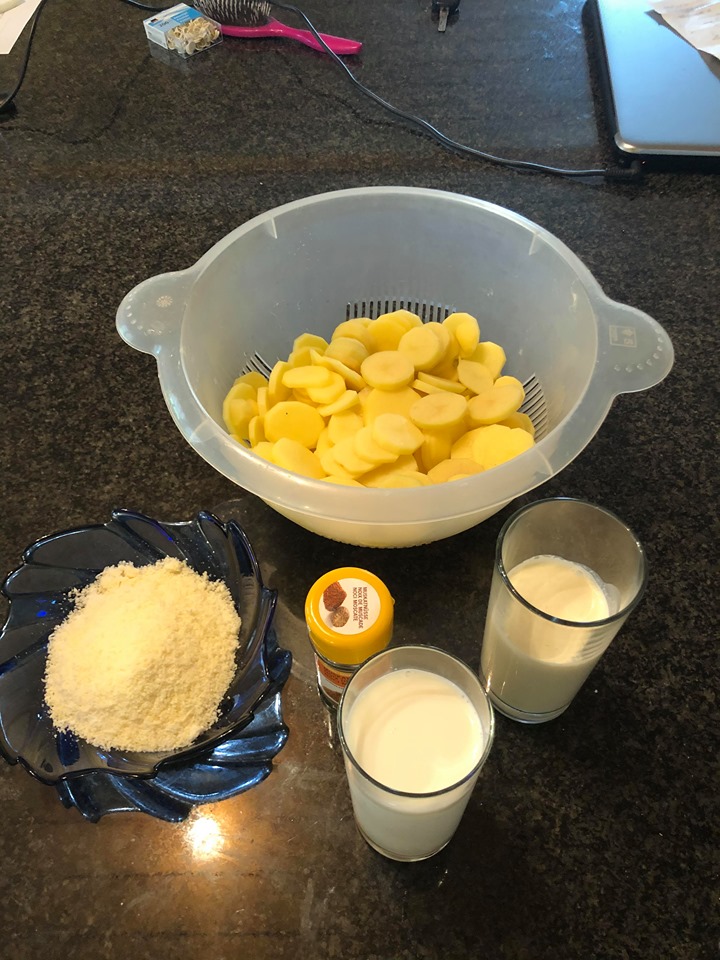 Schritt 1:Mise en place:450g Kartoffeln Typ B160g Vollmilch60g VollrahmSalz, PfefferMuskatnuss 25g Gruyère25g Sbrinz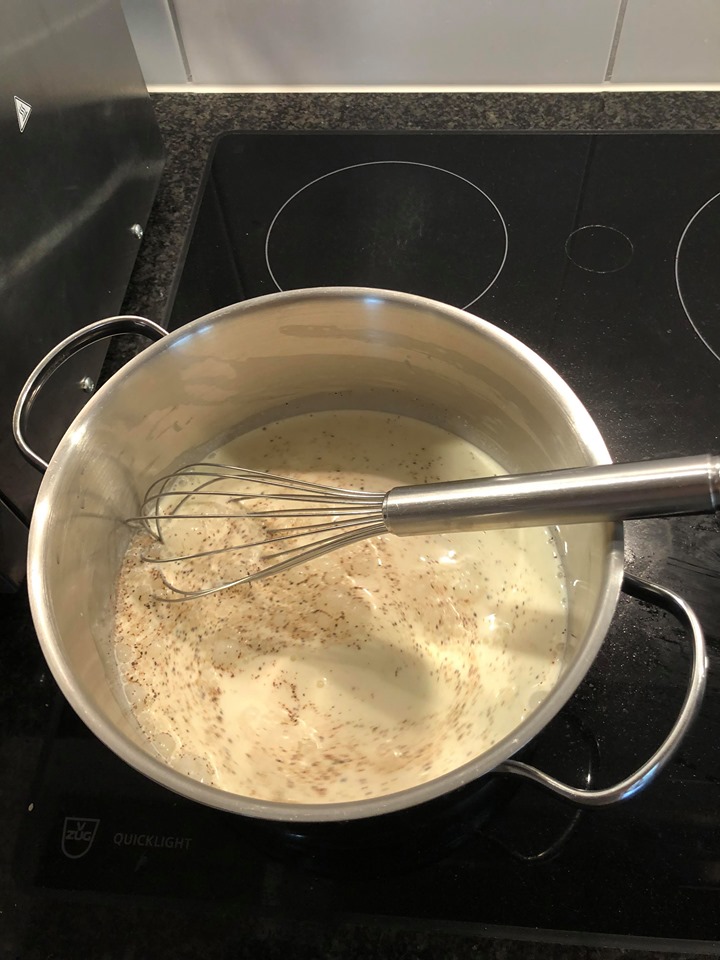 Schritt 2:Vollmilch und Vollrahm zusammen aufkochen und mit Salz, Pfeffer und Muskat abschmecken. 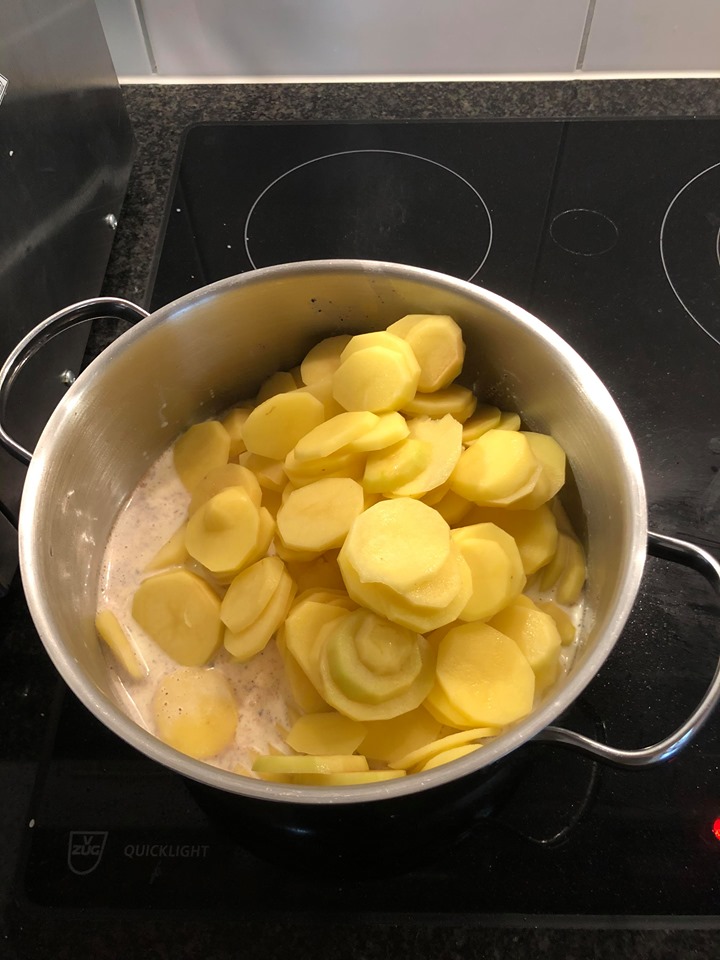 Schritt 3:Kartoffelscheiben beigeben, vermischen und aufkochen. Schritt 4: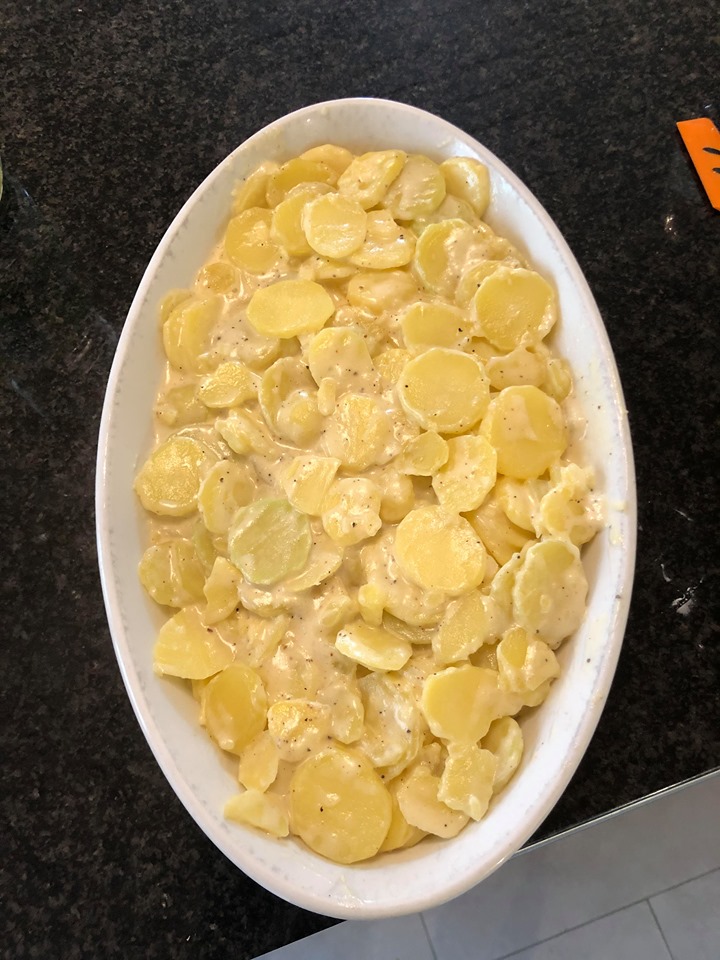 Die Hälfte des geriebenen Käses unter die Masse geben und in die vorbereitete Gratinplatte geben.Schritt 5: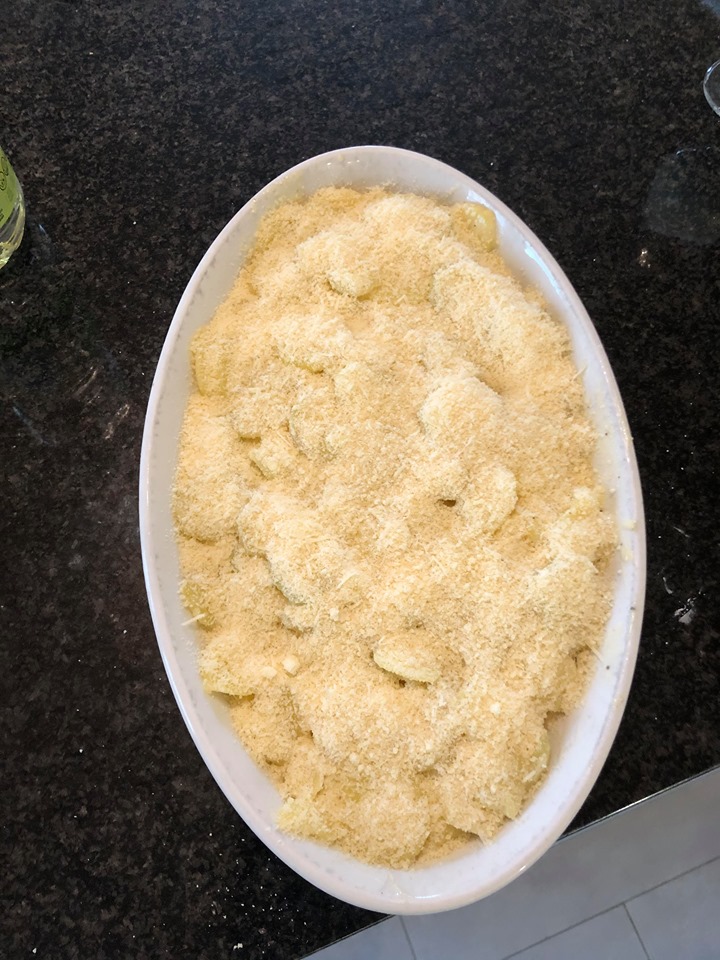 Mit dem restlichen Käse bestreuen. Bei 160°C während ca. 25 Minuten backen und anschliessend bei 220°C gratinieren.Vor dem Servieren den Gratin kurze Zeit abstehen lassen. 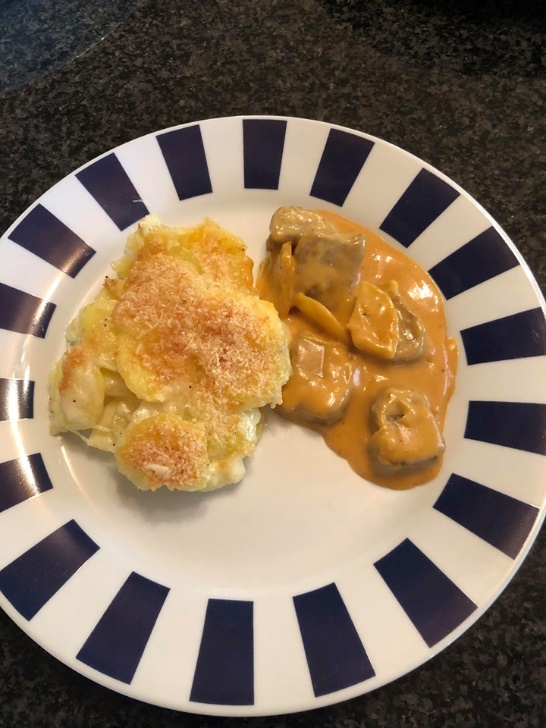 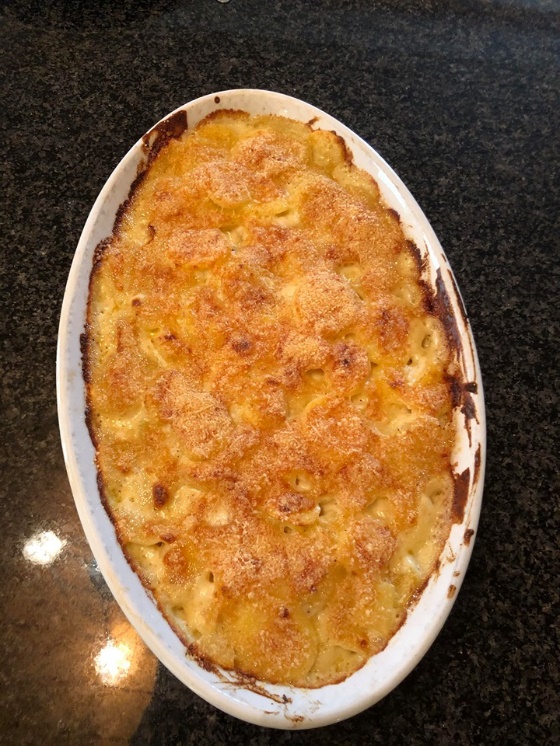 